1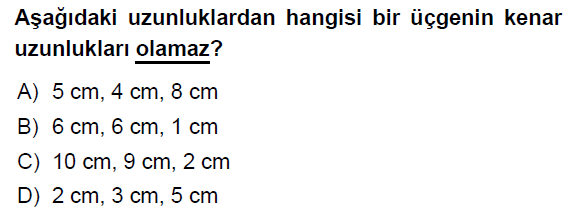 6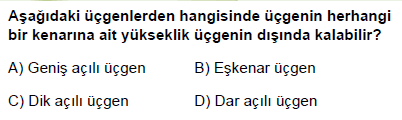 2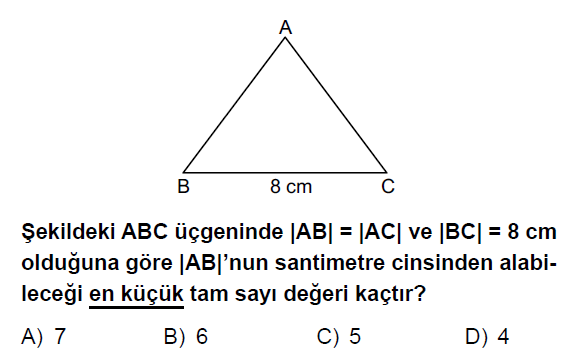 7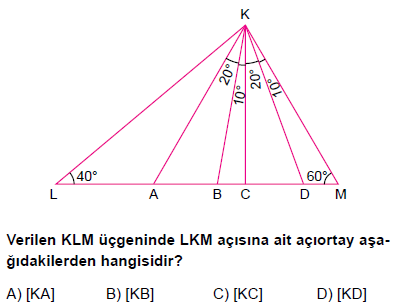 3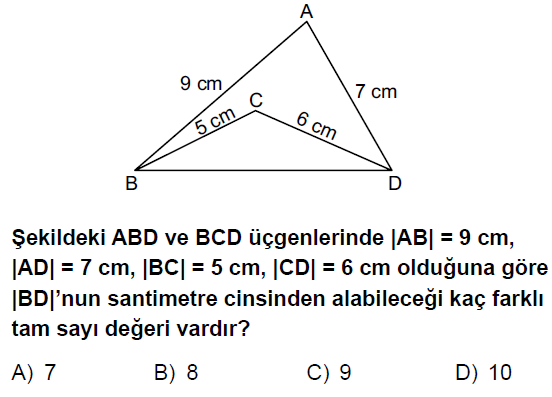 8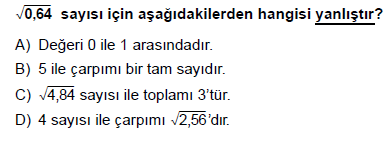 4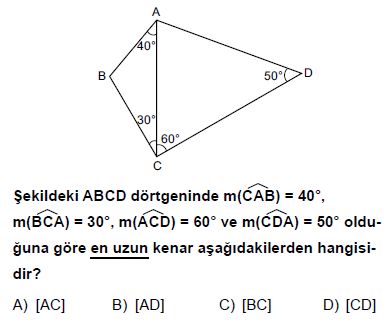 9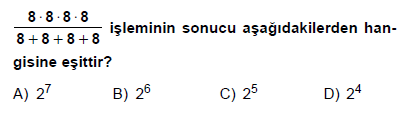 5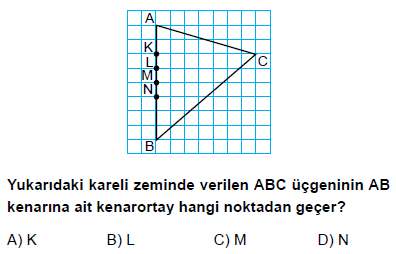 10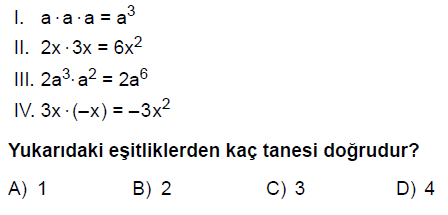 11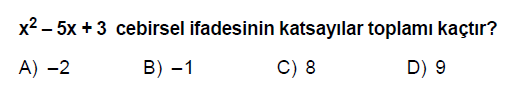 16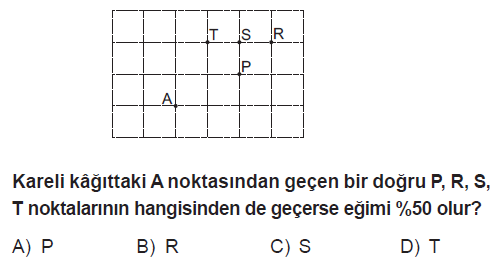 12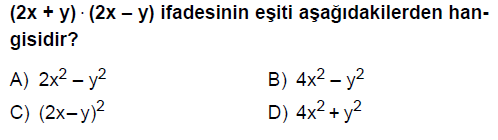 17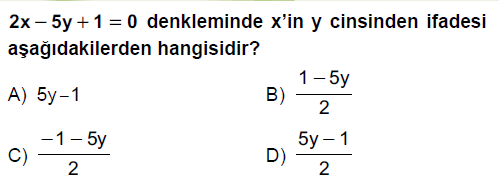 13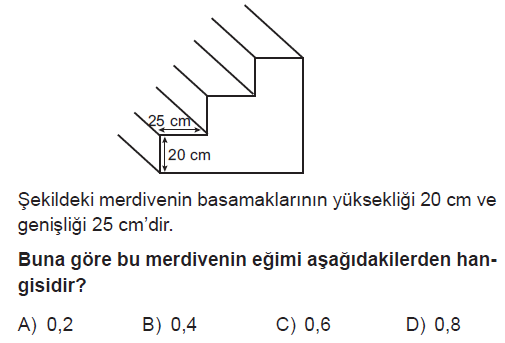 18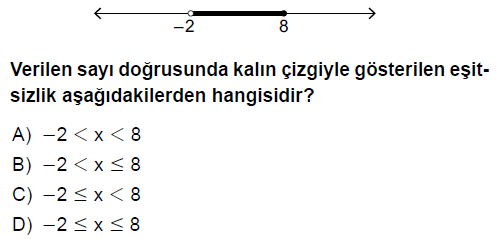 14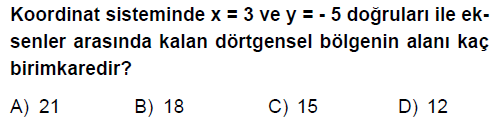 19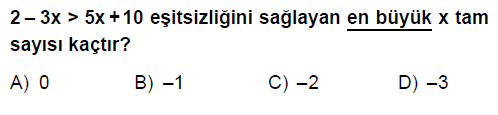 15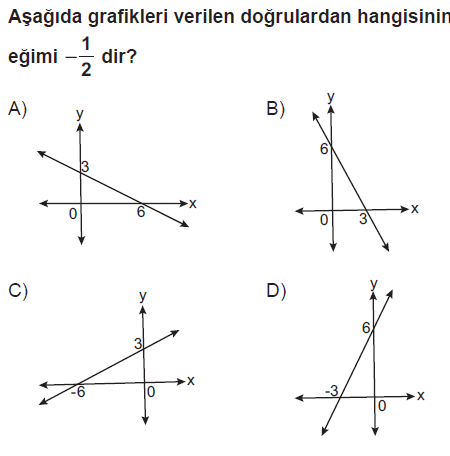 20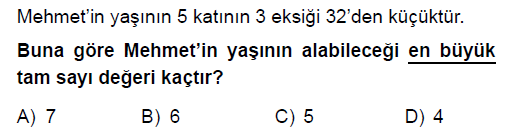 